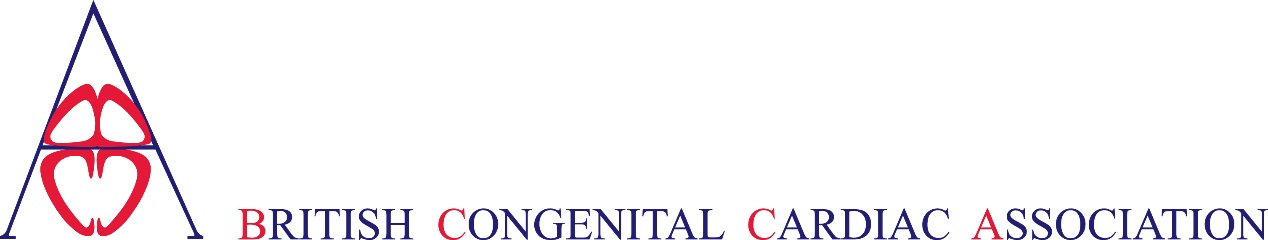 Dear BCCA Ordinary Member,BCCA Council Elections 2022 – Nominations for Ordinary Council Member PostsIf you would like to contribute to the running of your Association, then please do apply to become a member of BCCA Council. This is your opportunity to help shape how BCCA develops over the next two years.Details of the vacancies are as follows:Ordinary Council Member (2 posts available - 2 year term with eligibility to stand for a further 2 year term).Dr Caroline Jones and Dr Natali Chung will be completing their first 2-year term in November 2022 and are eligible to seek re-election for a further 2-year term. Who is eligible to applyWe welcome interest from anyone who is a current BCCA Ordinary member and would like to join the council. We are also keen to maintain surgical representation on council, and would welcome our surgical colleagues to apply.The successfully elected candidates will officially join BCCA Council following the BCCA Business Meeting, scheduled for 07 November in Birmingham.How to apply1. Please read the enclosed job description to give yourself an idea of what the role involves.2. Complete and return to bcca@bcs.com the Nomination Details Form (AND ensure that you are proposed and seconded by current members of BCCA (view final page of this document). If you encounter any difficulty in finding a proposer and seconder, please let us know.3. Complete and return to bcca@bcs.com the Equal Opportunities Monitoring form. This is a British Cardiovascular Society (BCS) template that BCCA are also following. All applicants irrespective of role applied for are asked to complete this. The completed form is only held and kept on file at the BCCA Office, and does not form part of the voting papers and will not be published online.Current composition of BCCA Council7 OfficersPresident: Professor Piers Daubeney, Consultant Paediatric and Fetal Cardiologist, Royal Brompton Hospital/GSTT & Imperial CollegePresident Elect: Mr Andreas Hoschtitzky, Consultant Paediatric and Adult Cardiac Surgeon, Royal Brompton Hospital/GSTTHonorary Secretary: Dr David Crossland, Consultant Paediatric and Adult Congenital Cardiologist, Freeman HospitalTreasurer: Dr Aisling Carroll, Consultant Adult Congenital Cardiologist, University Hospital SouthamptonScientific Secretary: Dr Michael Quail, Consultant Paediatric Cardiologist at Great Ormond Street Hospital and Honorary Consultant in ACHD at St Bartholomew's Hospital Council Officer representing Adult Congenital Heart Disease: Dr Petra Jenkins, Consultant Adult Congenital Cardiologist, Liverpool Heart and Chest HospitalDr Rafael Guerrero, Surgical Representative, Director of Innovation, Alder Hey Children's Hospital4 Ordinary Council MembersDr Caroline Jones, Clinical Lead and Consultant Fetal & Paediatric Cardiologist, Alder Hey Children's HospitalDr Natali Chung, Consultant Cardiologist, Guy's and St Thomas' NHS Foundation TrustDr Victoria Jowett, Consultant Fetal and Paediatric Cardiologist, Clinical Lead Prenatal Cardiology, Great Ormond Street HospitalDr Tim Murphy, Consultant Paediatric Cardiac Anaesthetist, Bristol Royal Hospital for Children6 Co-opted MembersSAC Representative – Paediatric Cardiology: Professor Frances Bu’Lock, Consultant Congenital and Paediatric Cardiologist, University Hospitals of Leicester NHS Trust/Honorary Associate Professor, Department of Cardiovascular Sciences, University of LeicesterPaediatrician with Expertise in Cardiology: Dr Yogen Singh, Consultant Neonatologist and Expertise in Paediatric Cardiology, Addenbrooke's HospitalTrainee Representative: Dr Jon Searle, SpR in Paediatric Cardiology, Bristol Royal Hospital for ChildrenNurse Representative: Dr Rebecca Hill, Advanced Nurse Practitioner Paediatric Intensive Care, Alder Hey Children's HospitalPhysiologist Representative: Mrs Jan Forster, Consultant Cardiac Sonographer (Congenital Heart Disease), Leeds General InfirmaryClinical Lead NICOR National Congenital Heart Disease Audit Representative: Dr Abbas Khushnood, Consultant Paediatric Cardiologist & Transplant Physician, Freeman HospitalCouncil meets four times a year, including on the eve of the BCCA Annual Meeting. The other 3 meetings take place mostly on Teams or at the British Cardiovascular Society office in London (usually in February, June and September). You are expected to attend a minimum of 3 meetings a year.If you would like to have an informal chat about a nomination, please contact me at david.crossland@nhs.net.Or alternatively contact Valérie Honoré, BCS Affiliates Coordinator on 020 7380 1934 / bcca@bcs.comThe deadline for applications is 5pm, 14 September 2022.Yours sincerelyDavidDr David CrosslandHonorary Secretary, BCCABritish Congenital Cardiac AssociationElections to Council 2020Please print all information clearlyNomination Details Form 2022Please indicate the post for which you have been nominatedOrdinary Council MemberNominee First Name(s):	Surname:	Address:	Email:	Tel:		Fax:	In the section below, please give a brief summary (maximum of 250 words – please use a separate sheet if necessary and attach) of why you should be elected and your aspirations for the AssociationSIGNED		Name			Date	Please return this form by 5pm, 14 September 2022 to bcca@bcs.com for the attention of:Valérie Honoré, Affiliates Coordinator, BCCA, 9 Fitzroy Square, London W1T 5HW(On request, you may be asked to also email in your written statement).Proposer and Seconder Form*Both proposer and seconder must be current BCCA Ordinary members.*Please ensure that the nominee has agreed to be nominated.Nominee (Block Capitals)……………………………………………………………………..We nominate the above person for the post of:Ordinary Council Member								Proposed by:			Signature:		Seconded by:			Signature:		Please return this form by 5pm, 14 September 2022 to bcca@bcs.com for the attention of:Valérie HonoréAffiliates CoordinatorBCCA9 Fitzroy SquareLondonW1T 5HWPlease note that the Nomination Details Form must be completed by the nominee and returned, if necessary under separate cover, by the above date.